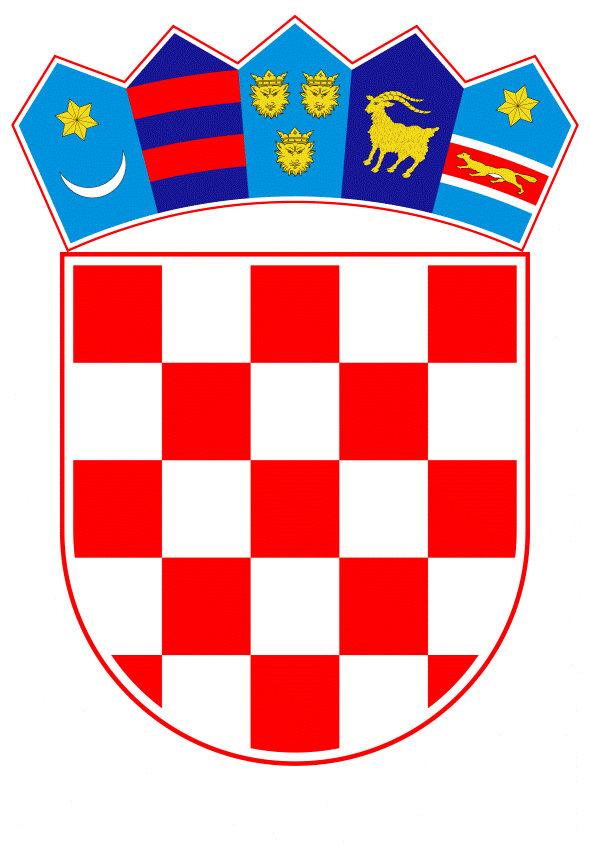 VLADA REPUBLIKE HRVATSKEZagreb, 24. kolovoza 2022.______________________________________________________________________________________________________________________________________________________________________________________________________________________________Banski dvori | Trg Sv. Marka 2  | 10000 Zagreb | tel. 01 4569 222 | vlada.gov.hrMINISTARSTVO FINANCIJA ___________________________________________________________________________PRIJEDLOG ZAKONA O IZMJENAMA I DOPUNI ZAKONA O UPRAVNIM PRISTOJBAMA, S KONAČNIM PRIJEDLOGOM ZAKONA ___________________________________________________________________________Zagreb, kolovoz 2022.PRIJEDLOG ZAKONA O IZMJENAMA I DOPUNI ZAKONA O UPRAVNIM PRISTOJBAMAI. 	USTAVNA OSNOVA DONOŠENJA ZAKONA	Ustavna osnova za donošenje ovoga Zakona sadržana je u članku 2. stavku 4. podstavku 1. Ustava Republike Hrvatske („Narodne novine“, br. 85/10. - pročišćeni tekst i 5/14. - Odluka Ustavnog suda Republike Hrvatske).II.	OCJENA STANJA I OSNOVNA PITANJA KOJA SE TREBAJU UREDITI ZAKONOM TE POSLJEDICE KOJE ĆE DONOŠENJEM ZAKONA PROISTEĆIProvedbom porezne reforme 2016. godine, u području upravnih pristojbi uočena je potreba za izmjenama propisa kojima se uređuje plaćanje upravnih pristojbi te je donesen novi Zakon o upravnim pristojbama („Narodne novine“, broj 115/16.; dalje: Zakon) te Uredba o Tarifi upravnih pristojbi („Narodne novine“, br. 8/17., 37/17., 129/17., 18/19., 97/19. i 128/19.). U rujnu 2021. stupila je na snagu nova Uredba o Tarifi upravnih pristojbi („Narodne novine“, br. 92/21., 93/21.-Ispravak, 95/21.-Ispravak).Tim izmjenama terminološki je usklađen tekst Zakona s važećim zakonskim propisima iz nadležnosti pojedinih tijela te Direktivom 2006/123/EZ o uslugama na unutarnjem tržištu i odredbama Zakona o uslugama („Narodne novine“, broj 80/11.). Razvojem elektroničkih usluga javila se i potreba za izmjenom Zakona u dijelu plaćanja upravnih pristojbi te je propisana mogućnost plaćanja upravnih pristojbi elektroničkim putem (sustav e-Pristojbe). Državni biljezi i dalje su ostali kao mogućnost plaćanja upravnih pristojbi, ali samo iznimno za iznose do 100,00 kuna. Osim prethodno navedenog, Zakonom su proširena postojeća opća i predmetna oslobođenja od plaćanja upravnih pristojbi. Republika Hrvatska je potpisivanjem Ugovora o pristupanju Republike Hrvatske Europskoj uniji postala stranka Ugovora o Europskoj uniji, kao i Ugovora o funkcioniranju Europske unije i Ugovora o osnivanju Europske zajednice za atomsku energiju. Upotreba eura kao jedinstvene valute u Ekonomskoj i monetarnoj uniji regulirana je trima uredbama Vijeća EU-a. To su Uredba Vijeća (EZ) br. 1103/97 od 17. lipnja 1997. o određenim odredbama koje se odnose na uvođenje eura, Uredba Vijeća (EZ) br. 974/98 od 3. svibnja 1998. o uvođenju eura i Uredba Vijeća (EZ) br. 2866/98 od 31. prosinca 1998. o stopama konverzije između eura i valuta država članica koje usvajaju euro. Budući da je uspostava ekonomske i monetarne unije čija je valuta euro definirana Ugovorom o Europskoj uniji iz 1992. (članak 3. pročišćene verzije tog Ugovora), Republika Hrvatska je putem svoga pristupnog ugovora preuzela obvezu uvođenja eura nakon što ispuni propisane uvjete kao i druge odredbe koje se odnose na države članice koje rabe zajedničku valutu.Vlada Republike Hrvatske je na sjednici održanoj 23. prosinca 2020. donijela Nacionalni plan zamjene hrvatske kune eurom u kojem je dan pregled svih važnijih aktivnosti koje će sudionici priprema za uvođenje eura, iz privatnog i javnog sektora, provoditi u okviru priprema za uvođenje eura. S ciljem provedbe Nacionalnog plana zamjene hrvatske kune eurom Vlada Republike Hrvatske 16. rujna 2021. donijela je Zaključak o provedbi zakonodavnih aktivnosti povezanih s uvođenjem eura kao službene valute u Republici Hrvatskoj kojim je utvrdila popis zakona i podzakonskih propisa koje je potrebno izmijeniti radi pune prilagodbe hrvatskog zakonodavstva uvođenju eura kao službene valute u Republici Hrvatskoj, sukladno Odluci o donošenju Nacionalnog plana zamjene hrvatske kune eurom („Narodne novine“, broj 146/20.). Radi provedbe Nacionalnog plana zamjene hrvatske kune eurom s ciljem da Republika Hrvatska postane dijelom ekonomske i monetarne unije čija je valuta euro, odnosno za potrebe pune prilagodbe hrvatskog zakonodavstva uvođenju eura, ovim Prijedlogom zakona o izmjenama i dopuni Zakona o upravnim pristojbama (u daljnjem tekstu: Prijedlog zakona) predlaže se izmjena odredbi povezanih s kunom radi uvođenja eura. Ovim Prijedlogom zakona provodi se prilagodba hrvatskog zakonodavstva uvođenju eura, čime se doprinosi provedbi Nacionalnog plana zamjene hrvatske kune eurom kako bi Republika Hrvatska postala dijelom ekonomske i monetarne unije čija je valuta euro.III. 	OCJENA I IZVORI SREDSTAVA POTREBNIH ZA PROVOĐENJE ZAKONAZa provođenje ovoga Zakona nije potrebno osigurati dodatna financijska sredstva u državnom proračunu Republike Hrvatske.IV.	RAZLOZI ZA DONOŠENJE ZAKONA PO HITNOM POSTUPKUU skladu s člankom 204. Poslovnika Hrvatskoga sabora („Narodne novine“, br. 81/13., 113/16., 69/17., 29/18., 53/20., 119/20. i 123/20.) predlaže se donošenje ovoga Zakona po hitnom postupku, radi osobito opravdanih državnih razloga, odnosno radi provedbe Nacionalnog plana zamjene hrvatske kune eurom s ciljem da Republika Hrvatska postane dijelom ekonomske i monetarne unije čija je valuta euro. Naime, uspostava ekonomske i monetarne unije čija je valuta euro definirana je Ugovorom o Europskoj uniji iz 1992. (članak 3. pročišćene verzije tog Ugovora), a Republika Hrvatska je putem svoga pristupnog ugovora preuzela obvezu uvođenja eura nakon što ispuni propisane uvjete kao i druge odredbe koje se odnose na države članice koje rabe zajedničku valutu.KONAČNI PRIJEDLOG ZAKONA O IZMJENAMA I DOPUNI ZAKONA O UPRAVNIM PRISTOJBAMAČlanak 1.U Zakonu o upravnim pristojbama („Narodne novine“, broj 115/16.) članak 7. mijenja se i glasi: „Pri obračunavanju pristojbe propisane u postotku pristojbena osnovica će se zaokružiti na cijelu deseticu na način da se iznos do 5,00 eura zaokruži na nižu deseticu, a iznos iznad 5,00 eura na višu deseticu.“.Članak 2.U članku 8. točki 5. riječi: „30.000,00 kuna“ zamjenjuju se riječima: „3.981,68 eura“. Članak 3.U članku 13. stavku 2. riječi: „100,00 kuna“ zamjenjuju se riječima: „13,27 eura“. Članak 4.U članku 15. stavci 2. i 3. mijenjaju se i glase: „(2) Konzularne pristojbe u inozemstvu plaćaju se u iznosu utvrđenom Tarifom u pravilu u eurima.(3) Ako se konzularne pristojbe plaćaju u stranoj valuti, preračunavaju se prema tečaju eura koji se utvrđuje najmanje dva puta godišnje te vrijedi za tu valutu.“Članak 5.U članku 16. stavci 1. i 2. mijenjaju se i glase: „(1) Pristojbeni obveznik koji iz inozemstva traži da mu tijelo iz članka 1. stavka 1. ovoga Zakona obavi radnju za koju se plaća pristojba, pristojbu plaća u stranoj valuti prema srednjem tečaju eura iz tečajne liste Hrvatske narodne banke na dan plaćanja pristojbe. (2) Ako neke od nacionalnih valuta nema u tečajnoj listi iz stavka 1. ovoga članka, primjenjuje se tečaj američkog dolara.“Iza stavka 3. dodaje se novi stavak 4. koji glasi: „ (4) Iznimno od stavka 1. ovoga članka, pristojbe se putem diplomatskih misija i konzularnih ureda Republike Hrvatske u inozemstvu plaćaju sukladno članku 15. stavcima 2. i 3. ovoga Zakona.“Članak 6.Ovaj Zakon objavit će se u »Narodnim novinama«, a stupa na snagu na dan uvođenja eura kao službene valute u Republici Hrvatskoj.OBRAZLOŽENJEUz članak 1. Predlaže se da se pri obračunavanju pristojbe propisane u postotku pristojbena osnovica  zaokruži na cijelu deseticu na način da se iznos do 5,00 eura zaokruži na nižu deseticu, a iznos iznad 5,00 eura na višu deseticu. Uz članak 2. Predlaže se zamjena iznosa 30.000,00 kuna iznosom od 3.981,68 eura koji je izračunat uz primjenu općih pravila za preračunavanje iz Zakona o uvođenju eura kao službene valute u Republici Hrvatskoj („Narodne novine“, broj 57/22. i 88/22.-Ispravak; u daljnjem tekstu: Zakon o uvođenju eura).Uz članak 3.Predlaže se zamjena iznosa 100,00 kuna iznosom od 13,27 eura koji je izračunat uz primjenu općih pravila za preračunavanje iz Zakona o uvođenju eura.Uz članak 4. Propisuje način obračuna konzularnih pristojbi u inozemstvu koje se u pravilu plaćaju u eurima.Ako se konzularne pristojbe plaćaju u stranoj valuti, preračunavaju se prema tečaju eura koji se utvrđuje najmanje dva puta godišnje te vrijedi za tu valutu.Uz članak 5. Propisuje da pristojbeni obveznik koji iz inozemstva traži da mu se obavi radnju plaća pristojbu prema srednjem tečaju eura iz tečajne liste Hrvatske narodne banke na dan plaćanja pristojbe. U stavku 2. se usklađuje terminologija sa stavkom 1. Propisuje se i iznimka za plaćanje pristojbi putem diplomatskih misija i konzularnih ureda Republike Hrvatske u inozemstvu, a koje se plaćaju sukladno članku 15. stavcima 2. i 3. Zakona.Uz članak 6.Ovim člankom propisano je stupanje na snagu Zakona. ODREDBE VAŽEĆEG ZAKONA KOJE SE MIJENJAJU ODNOSNO DOPUNJUJUČlanak 7.​Pri obračunavanju pristojbe propisane u postotku pristojbena osnovica će se zaokružiti na cijele stotine na način da se iznos do 50,00 kuna zaokruži na nižu stotinu, a iznos iznad 50,00 kuna na višu stotinu.Članak 8.​Od plaćanja pristojbi oslobođeni su:1. Republika Hrvatska, tijela državne vlasti, tijela državne uprave i druga državna tijela, jedinice lokalne i područne (regionalne) samouprave i njihova tijela2. ustanove iz područja odgoja i obrazovanja, znanosti, visokog obrazovanja, kulture, zaštite kulturne i prirodne baštine, zdravstva, socijalne skrbi te humanitarne organizacije koje su za obavljanje svoje djelatnosti pribavile odobrenje nadležnog tijela državne uprave, u obavljanju svoje osnovne djelatnosti; u smislu ovoga Zakona, osnovna djelatnost je djelatnost koja se obavlja sukladno posebnom propisu, aktu o osnivanju, statutu ili drugom općem aktu3. braniteljske zadruge, javne ustanove iz područja skrbi za hrvatske branitelje iz Domovinskog rata i članove njihove obitelji te javne ustanove ‒ memorijalni centri iz Domovinskog rata, u obavljanju svoje osnovne djelatnosti4. organizacije osoba s invaliditetom u obavljanju svoje osnovne djelatnosti5. građani čiji dohodak, uključujući i dohodak bračnog ili izvanbračnog druga, odnosno dohodak životnog ili neformalnog životnog partnera, u protekloj i tekućoj godini ne prelazi iznos neoporezivog dohotka i koji nemaju druge značajnije imovine (nekretnine, štednju, motorna vozila i plovila), čija ukupna vrijednost ne prelazi 30.000,00 kuna, o čemu se daje pisani iskaz6. civilni invalidi Domovinskog rata i hrvatski ratni vojni invalidi iz Domovinskog rata, na temelju odgovarajućih isprava kojima dokazuju svoj status7. supružnici, djeca i roditelji smrtno stradalih, zatočenih ili nestalih hrvatskih branitelja iz Domovinskog rata, na temelju odgovarajućih isprava kojima dokazuju svoj status8. supružnici, djeca i roditelji poginulih, umrlih i nestalih civila iz Domovinskog rata, na temelju odgovarajućih isprava kojima dokazuju svoj status9. stradali pirotehničari i s njima izjednačene osobe, na temelju odgovarajućih isprava kojima dokazuju svoj status10. supružnici, djeca i roditelji smrtno stradalih pirotehničara i s njima izjednačenih osoba, na temelju odgovarajućih isprava kojima dokazuju svoj status11. žrtve seksualnog nasilja iz Domovinskog rata, na temelju odgovarajućih isprava kojima dokazuju svoj status12. prognanici i izbjeglice, na temelju odgovarajućih isprava kojima dokazuju svoj status13. strani državljani za odobrenje za privremeni boravak u Republici Hrvatskoj, koji kao hrvatski stipendisti dolaze u Republiku Hrvatsku radi školovanja i usavršavanja14. stranci koji imaju status žrtve trgovanja ljudima i maloljetnici koji su napušteni ili su žrtve organiziranog kriminala ili su iz drugih razloga ostali bez roditeljske zaštite, skrbništva ili bez pratnje, tražitelji međunarodne zaštite, azilanti, stranci pod supsidijarnom zaštitom, članovi obitelji azilanta i stranca pod supsidijarnom zaštitom koji zakonito borave u Republici Hrvatskoj te stranci pod privremenom zaštitom i članovi obitelji stranaca pod privremenom zaštitom15. stranci koji u organizaciji hrvatskih udruga ili institucija dolaze volontirati u Republiku Hrvatsku16. volonteri koji volontiraju u neprofitnim udrugama i ustanovama u Republici Hrvatskoj sukladno posebnim propisima, odnosno na temelju programa međunarodne razmjene i suradnje volontera17. stranci koji volontiraju temeljem programa mobilnosti mladih koje Republika Hrvatska provodi u suradnji s drugim državama.Članak 13.​(1) Pristojbe se plaćaju na propisani račun neovisno o iznosu pristojbe.(2) Iznimno od stavka 1. ovoga članka, pristojbe u iznosu do 100,00 kuna mogu se platiti u državnim biljezima.(3) Ako za pojedine slučajeve ovim Zakonom nije propisano drugačije, pristojbe se mogu plaćati i putem sustava e-Pristojbe.Članak 15.​(1) Konzularne pristojbe u inozemstvu plaćaju se na bankovni račun diplomatskih misija ili konzularnih ureda, a iznimno se plaćaju u gotovini.(2) Obračun konzularnih pristojbi obavlja se prema prosječnom srednjem tečaju kune iz tečajnice Hrvatske narodne banke za prethodnu kalendarsku godinu.(3) Ako neke od nacionalnih valuta nema u tečajnici iz stavka 2. ovoga članka, za obračun konzularnih pristojbi primjenjuje se tečaj američkog dolara.(4) Zahtjev za povrat konzularnih pristojbi podnosi se pod uvjetima, na način i u rokovima propisanim člankom 11. ovoga Zakona.(5) Rješenje o povratu konzularnih pristojbi donosi šef diplomatske misije odnosno konzularnog ureda Republike Hrvatske u inozemstvu i izvršava ga na teret tekućih prihoda od konzularnih pristojbi.(6) Protiv rješenja iz stavka 5. ovoga članka nije dopuštena žalba, ali se može pokrenuti upravni spor.Članak 16.​(1) Pristojbeni obveznik koji iz inozemstva traži da mu tijelo iz članka 1. stavka 1. ovoga Zakona obavi radnju za koju se plaća pristojba, pristojbu plaća u stranoj valuti prema srednjem tečaju kune iz tečajnice Hrvatske narodne banke na dan plaćanja pristojbe.(2) Ako neke od nacionalnih valuta nema u tečajnici iz stavka 1. ovoga članka, primjenjuje se tečaj američkog dolara.(3) Iznimno od stavka 1. ovoga članka, pristojbe se putem sustava e-Pristojbe plaćaju sukladno propisu kojim je uređen platni promet. Predlagatelj:Ministarstvo financijaPredmet:Nacrt prijedloga zakona o izmjenama i dopuni Zakona o upravnim pristojbama, s Nacrtom konačnog prijedloga zakona 